Mathematics Stage 5 – unit of learning – working with triangles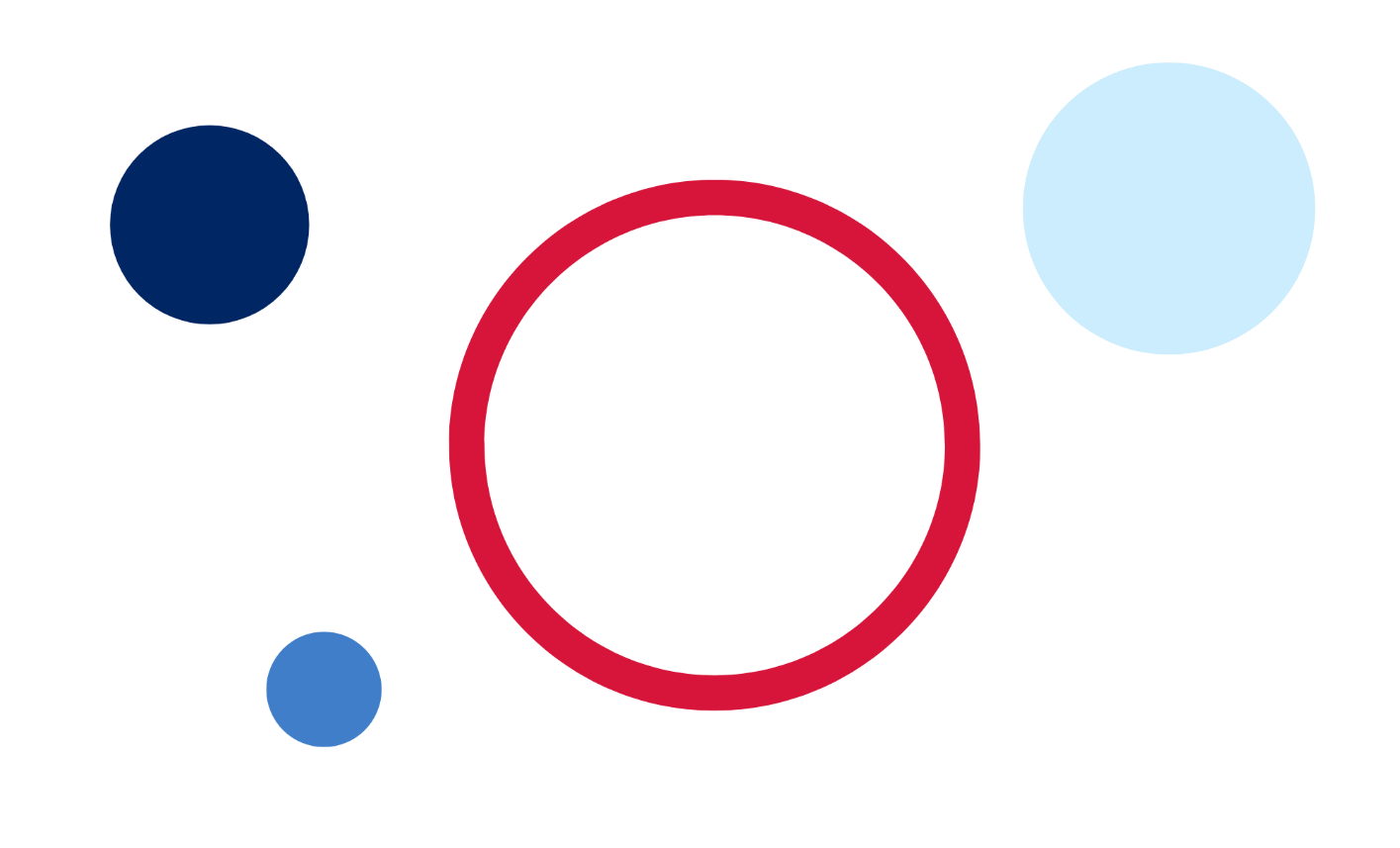 ContentsRationale	3Overview	4Outcomes	5Lesson sequence and details	7Learning episode 1 – 45-degree angles	7Learning episode 2 – larger and smaller angles	9Learning episode 3 – the tangent ratio	11Learning episode 4 – the sine and cosine ratios	13Learning episode 5 – I lost my calculator	15Learning episode 6 – finding missing sides	17Learning episode 7 – significant distances	19Learning episode 8 – mapping the classroom	21Learning episode 9 – surd is the word	23Learning episode 10 – distances	25Learning episode 11 – midpoints	27Learning episode 12 – trigonometry for navigation	29Learning episode 13 – how far around is one degree?	31Learning episode 14 – how steep is too steep?	33Learning episode 15 – slopes as gradients	35Learning episode 16 – gradients in the Cartesian plane	37References	39RationaleThe NSW Department of Education publishes a range of curriculum support materials, including samples of lesson sequences, scope and sequences, assessment tasks, examinations, student and teacher resource booklets, and curriculum planning and curriculum evaluation templates. The samples are not exhaustive and do not represent the only way to complete or engage in each of these processes. Curriculum design and implementation is a dynamic and contextually-specific process. While the mandatory components of syllabus implementation must be met by all schools, it is important that the approach taken by teachers is reflective of their needs and faculty/school processes.NESA defines programming as the process of ‘selecting and sequencing learning experiences which enable students to engage with syllabus outcomes and develop subject specific skills and knowledge’ (NESA 2022). A program is developed collaboratively within a faculty. It differs from a unit in important ways, as outlined by NESA on their advice on units page. A unit is a contextually-specific plan for the intended teaching and learning for a particular class for a particular period. The organisation of the content in a unit is flexible and it may vary according to the school, the teacher, the class, and the learning space. They should be working documents that reflect the thoughtful planning and reflection that takes place during the teaching and learning cycle. There are mandatory components of programming and unit development, and this template provides one option for the delivery of these requirements. The NESA and department guidelines that have influenced this template are elaborated upon at the end of the document.This resource has been developed to assist teachers in NSW Department of Education schools to create learning that is contextualised to their classroom. It can be used as a basis for the teacher’s own program, assessment, or scope and sequence, or be used as an example of how the new curriculum could be implemented. The resource has suggested timeframes that may need to be adjusted by the teacher to meet the needs of their students.OverviewDescription: This program of learning addresses content from the focus areas Trigonometry A, Linear relationships A, Numbers of any magnitude, as well as Path focus areas Linear relationships C, and Indices C. The lessons and sequences in this program of learning are designed to allow students to use the properties of right-angled triangles to solve a range of geometrical, measurement and real world problems. Duration: This program of learning is designed to be completed over a period of approximately 5 weeks, considering a range of factors and variables. This approach to timing can be adapted to suit the school context. Explicit teaching: Suggested learning intentions and success criteria are available for some lessons provided. Learning intentions and success criteria are most effective when they are contextualised to meet the needs of students in the class. The examples provided in this document are generalised to demonstrate how learning intentions and success criteria could be created.OutcomesA student:develops understanding and fluency in mathematics through exploring and connecting mathematical concepts, choosing and applying mathematical techniques to solve problems, and communicating their thinking and reasoning coherently and clearly MAO-WM-01applies trigonometric ratios to solve right-angled triangle problems MA5-TRG-C-01determines the midpoint, gradient, and length of an interval, and graphs linear relationships, with and without digital tools MA5-LIN-C-01solves measurement problems by using scientific notation to represent numbers and rounding to a given number of significant figures MA5-MAG-C-01Related Path outcomes:describes and applies transformations, the midpoint, gradient/slope and distance formulas, and equations of lines to solve problems MA5-LIN-P-01describes and performs operations with surds and fractional indices MA5-IND-P-02The identified Life Skills outcome that relates to this unit is MALS-POS-01 – demonstrates knowledge of position and direction in everyday contexts.Mathematics K–10 Syllabus © NSW Education Standards Authority (NESA) for and on behalf of the Crown in right of the State of New South Wales, 2022.Prior to planning for teaching and learning, please consider the following:EngagementHow will I provide authentic, relevant learning opportunities for students to personally connect with lesson content?How will I support every student to grow in independence, confidence, and self-regulation?How will I facilitate every student to have high expectations for themselves?How will I identify and provide the support each student needs to sustain their learning efforts?RepresentationWhat are some different ways I can present content to enable every student to access and understand it?How will I identify and address language and/or cultural considerations that may limit access to content for students?How will I make lesson content and learning materials more accessible?How will I plan learning experiences that are relevant and challenging for the full range of students in the classroom?ExpressionHow will I provide multiple ways for students to respond and express what they know?What tools and resources can students use to demonstrate their understanding?How will I know every student has understood the concepts and language presented in each lesson?How will I monitor if every student has achieved the learning outcomes and learning growth?Lesson sequence and detailsLearning episode 1 – 45-degree anglesTeaching and learning activityStudents establish the constancy of the ratio between 2 sides of isosceles right-angled triangles and use this 1:1 ratio to measure heights of tall objects.Syllabus contentVerify the constancy of the sine, cosine and tangent ratios for a given angle by applying knowledge of similar right-angled trianglesTable  – lesson detailsLearning episode 2 – larger and smaller anglesTeaching and learning activityStudents construct right-angled triangles with double, triple and other simple ratios between the opposite and adjacent sides, to find angles greater than and smaller than  to use for measuring heights of tall objects.Syllabus contentVerify the constancy of the sine, cosine and tangent ratios for a given angle by applying knowledge of similar right-angled trianglesTable  – lesson detailsLearning episode 3 – the tangent ratioTeaching and learning activityStudents investigate the tangent function on their calculator and compare it with right-angled triangles they construct by hand or using digital tools, to establish the tangent ratio. Syllabus contentIdentify and label the hypotenuse, adjacent and opposite sides with respect to a given angle in a right-angled triangle in any orientationDefine the sine, cosine and tangent ratios for angles in right-angled triangles and use trigonometric notation , , Identify the sine, cosine and tangent ratios in a right-angled triangleTable  – lesson detailsLearning episode 4 – the sine and cosine ratiosTeaching and learning activityStudents investigate the sine and cosine functions on their calculator and compare them with right-angled triangles they construct by hand or using digital tools, to establish the sine and cosine ratios.Syllabus contentIdentify and label the hypotenuse, adjacent and opposite sides with respect to a given angle in a right-angled triangle in any orientationDefine the sine, cosine and tangent ratios for angles in right-angled triangles and use trigonometric notation , , Identify the sine, cosine and tangent ratios in a right-angled triangleTable  – lesson detailsLearning episode 5 – I lost my calculatorTeaching and learning activityStudents develop and use a table of trigonometric ratios by constructing right-angled triangles with digital or measuring tools. Students develop an appreciation of scientific calculators as a database of trigonometric ratios that can be used to solve problems. Syllabus contentIdentify and label the hypotenuse, adjacent and opposite sides with respect to a given angle in a right-angled triangle in any orientation.Identify the sine, cosine and tangent ratios in a right-angled triangle.Find approximations of the trigonometric ratios for a given angleTable  – lesson detailsLearning episode 6 – finding missing sidesTeaching and learning activityStudents explore the types of problems that trigonometry can help us solve, and the existing skills that support us to apply trigonometry to right-angled triangles. Students are explicitly taught how to use trigonometry to find a missing side of a right-angled triangle.Syllabus contentApply trigonometry to find the lengths of unknown sides in right-angled triangles with a given angle including angles in degrees and minutesSolve a variety of practical problems involving trigonometric ratios in right-angled trianglesTable  – lesson detailsLearning episode 7 – significant distancesTeaching and learning activityStudents learn about significant figures by calculating distances between the Earth and the stars using trigonometry, developing the need for a simpler way of expressing large distances. Syllabus contentSolve a variety of practical problems involving trigonometric ratios in right-angled trianglesApply the language of estimation appropriately, including the terms rounding, approximate and level of accuracyRound numbers to a specified number of significant figuresTable  – lesson detailsLearning episode 8 – mapping the classroomTeaching and learning activityStudents use a Cartesian plane over maps of their classroom and school and construct right-angled triangles to find distances and midpoints in the real world.Syllabus contentPlot and join 2 points to form an interval on the Cartesian plane and use the interval as the hypotenuse of a right-angled triangleUse the interval between 2 points as the hypotenuse of a right-angled triangle on the Cartesian plane and apply Pythagoras’ theorem to determine the length of the interval joining the 2 pointsDetermine the midpoint of horizontal and vertical intervals on the Cartesian planeApply the process for calculating the mean to find the midpoint, of the interval joining 2 points on the Cartesian planeTable  – lesson detailsLearning episode 9 – surd is the wordTeaching and learning activityStudents apply Pythagoras' theorem to measurement problems, investigating the effect of recording their solution as a surd, or rounded to a number of decimal places, as larger measurements are considered.Syllabus contentDescribe the term surd as referring to irrational expressions of the form  where  and is a rational number (Path)Recognise that a surd is an exact value that can be approximated by a rounded decimal (Path)Table  – lesson detailsLearning episode 10 – distancesTeaching and learning activityStudents engage with Desmos graphs to develop definitions for the distance between 2 points on the Cartesian plane, applying practical methods and generalising to develop a formula. Syllabus contentUse the interval between 2 points as the hypotenuse of a right-angled triangle on the Cartesian plane and apply Pythagoras’ theorem to determine the length of the interval joining the 2 pointsUse graphing applications to find the distance between 2 points on the Cartesian planeApply knowledge of Pythagoras’ theorem to establish the formula for the distance () between the 2 points  and  on the Cartesian plane:  (Path)Apply the distance formula to find the distance between 2 points on the Cartesian plane (Path)Table  – lesson detailsLearning episode 11 – midpointsTeaching and learning activityStudents engage with Desmos graphs to develop definitions for the midpoint between 2 points on the Cartesian plane, applying practical methods and generalising to develop a formula.Syllabus contentDetermine the midpoint of horizontal and vertical intervals on the Cartesian plane.Apply the process for calculating the mean to find the midpoint,  of the interval joining 2 points on the Cartesian plane.Use graphing applications to find the midpoint and gradient/slope of an interval.Apply the formula to find the midpoint of the interval joining 2 points on the Cartesian plane:  (Path)Table  – lesson detailsLearning episode 12 – trigonometry for navigationTeaching and learning activityStudents form right-angled triangles on maps based on given angles for directions and distances travelled, to determine how far we have travelled in the 4 Cardinal directions.Syllabus contentApply trigonometry to find the lengths of unknown sides in right-angled triangles with a given angle including angles in degrees and minutesSolve a variety of practical problems involving trigonometric ratios in right-angled trianglesTable  – lesson detailsLearning episode 13 – how far around is one degree?Teaching and learning activityStudents explore the size of a single degree and learn about how technology can allow us to measure angles and direction with greater precision, introducing degrees and minutes.Syllabus contentApply trigonometry to find the lengths of unknown sides in right-angled triangles with a given angle including angles in degrees and minutesTable  – lesson detailsLearning episode 14 – how steep is too steep?Teaching and learning activityStudents investigate the steepness of slopes around the school using a variety of methods, calculating angles using trigonometry and determining what angles describe safe slopes. Syllabus contentFind the size of an angle given one of the trigonometric ratios for the angle using digital toolsApply trigonometry to find the size of unknown angles in right-angled triangles including in degrees and minutesTable  – lesson detailsLearning episode 15 – slopes as gradientsTeaching and learning activityStudents investigate the steepness of slopes around the school represented as a gradient and compare safe slopes with angle measurements.Syllabus contentApply the relationship gradient  to find the gradient/slope of the interval joining the 2 pointsTable  – lesson detailsLearning episode 16 – gradients in the Cartesian planeTeaching and learning activityStudents engage with Desmos graphs to develop definitions for gradients between 2 points on the Cartesian plane, applying practical methods and generalising to develop a formula.Syllabus contentApply the relationship gradient  to find the gradient/slope of the interval joining the 2 pointsDistinguish between intervals with positive and negative gradients from a diagramExplain why horizontal intervals have a gradient of 0 and vertical intervals have undefined gradients using the gradient relationshipUse the relationship  to establish the formula for the gradient  of the interval joining the 2 points  and  on the Cartesian plane:  (Path)Apply the gradient formula to find the gradient of the interval joining 2 points on the Cartesian plane (Path)Table  – lesson detailsReferencesNSW Mathematics K-10 Syllabus © 2022 NSW Education Standards Authority (NESA) for and on behalf of the Crown in right of the State of New South Wales.NESA (NSW Education Standards Authority) (2022) ‘Programming’, Understanding the curriculum, NESA website, accessed 14 March 2023.© State of New South Wales (Department of Education), 2023The copyright material published in this resource is subject to the Copyright Act 1968 (Cth) and is owned by the NSW Department of Education or, where indicated, by a party other than the NSW Department of Education (third-party material).Copyright material available in this resource and owned by the NSW Department of Education is licensed under a Creative Commons Attribution 4.0 International (CC BY 4.0) licence.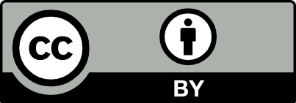 This licence allows you to share and adapt the material for any purpose, even commercially.Attribution should be given to © State of New South Wales (Department of Education), 2023.Material in this resource not available under a Creative Commons licence:the NSW Department of Education logo, other logos and trademark-protected materialmaterial owned by a third party that has been reproduced with permission. You will need to obtain permission from the third party to reuse its material.Links to third-party material and websitesPlease note that the provided (reading/viewing material/list/links/texts) are a suggestion only and implies no endorsement, by the New South Wales Department of Education, of any author, publisher, or book title. School principals and teachers are best placed to assess the suitability of resources that would complement the curriculum and reflect the needs and interests of their students.If you use the links provided in this document to access a third-party's website, you acknowledge that the terms of use, including licence terms set out on the third-party's website apply to the use which may be made of the materials on that third-party website or where permitted by the Copyright Act 1968 (Cth). The department accepts no responsibility for content on third-party websites.Visible learningRequired resourcesRegistration, adjustments and evaluation notes45-degree anglesDuration: 1–2 lessonsLearning intentionTo understand the constant properties of all right-angled isosceles triangles.Success criteriaI can use a clinometer to measure angles to tall objects.I can use , right-angled, isosceles triangles to measure the heights of tall objects.I can explain why the distance to a tree is the same as the height of a tree when the angle is .Projector45-degree angles PowerPointOptional: Laptop per pair of studentsClass set of rulersClass set of protractorsGrid paperClinometers, one per groupLarge tape measures or trundle wheelsPrinted class set of Appendix BVisible learningRequired resourcesRegistration, adjustments and evaluation notesLarger and smaller anglesDuration: 1–2 lessonsLearning intentionTo be able to explain that the ratio between sides of a right-angled triangle remains the same if the angle is the same, regardless of size.To be able to use ratios to find the heights of objects.Success criteria I can use a clinometer to find positions that give desired angles towards tall objects.I can use ratios in right-angled triangles to predict the heights of objects.ProjectorLarger and smaller angles PowerPointOptional: laptop per pair of studentsClass set of rulersClass set of protractorsGrid paperClinometers, one per groupLarge tape measures or trundle wheelsPrinted class set of Appendix A and Appendix BVisible learningRequired resourcesRegistration, adjustments and evaluation notesThe tangent ratioDuration: 1 lessonLearning intentionTo be able to use language associated with trigonometry to describe right-angled triangles.To know and be able to define the tangent ratio.Success criteria I can identify the hypotenuse, opposite and adjacent sides with respect to an angle in a right-angled triangle.I can explain the relationship between the value of  found in my calculator and a right-angled triangle with a  angle.I can write the tangent ratio for a given angle in a right-angled triangle.ProjectorThe tangent ratio PowerPointOptional: laptop per pair of studentsClass set of rulersClass set of protractorsGrid paperPrinted class set of Appendix AVisible learningRequired resourcesRegistration, adjustments and evaluation notesThe sine and cosine ratiosDuration: 1 lessonLearning intentionTo be able to use language associated with trigonometry to describe right-angled triangles.To know and be able to define the trigonometric ratios of sine, cosine and tangent.Success criteria I can identify the hypotenuse, opposite and adjacent sides with respect to an angle in a right-angled triangle.I can explain the relationship between the value of  found in my calculator and a right-angled triangle with a  angle.I can write 3 trigonometric ratios for a given angle in a right-angled triangle.ProjectorThe sine and cosine ratios PowerPointOptional: laptop per pair of studentsClass set of rulersClass set of protractorsPrinted class set of Appendix A and Appendix BVisible learningRequired resourcesRegistration, adjustments and evaluation notesI lost my calculatorDuration: 1 lessonLearning intentionTo understand that the trigonometric ratios are calculated from the ratios of side lengths in right-angled triangles.To understand that values of trigonometric ratios are stored for use on scientific calculators.Success criteria I can construct a right-angled triangle from a given angle.I can measure 3 angles and 3 side lengths in a right-angled triangle.I can calculate the value of a trigonometric ratio with only a pencil, a ruler and a protractor.Optional: projectorOptional: laptop per pair of studentsClass set of rulersClass set of protractorsGrid paperPrinted class set of Appendix AVisible learningRequired resourcesRegistration, adjustments and evaluation notesFinding missing sidesDuration: 2 lessonsLearning intentionTo be able to find a missing side in a right-angled triangle, given an angle and a side.Success criteria I can label the sides of a right-angled triangle as opposite, adjacent and hypotenuse.I can select an appropriate trigonometric ratio based on given information in a right-angled triangle.I can write an equation based on a trigonometric ratio.I can solve an equation to find a missing side in a right-angled triangle.ProjectorFinding missing sides PowerPointPrinted class set of Appendices A, B, C and DVisible learningRequired resourcesRegistration, adjustments and evaluation notesSignificant distancesDuration: 2 lessonsLearning intentionTo appreciate the usefulness of significant figures in expressing very large measurements.To be able to round very large numbers to a specified number of significant figures for comparison.Success criteria I can compare 2 very large numbers expressed to 2 significant figures.I can round a very large number to any number of significant figures.ProjectorSignificant distances PowerPointPrinted class set of Appendices B, C and DA laptop or similar device with internet accessIf devices are not available, provisions suggest the use of:Class set of rulersClass set of protractorsPrinted class set of Appendix AVisible learningRequired resourcesRegistration, adjustments and evaluation notesMapping the classroomDuration: 2 lessonsLearning intentionTo be able to use Pythagoras' theorem to find the distance between 2 points in a Cartesian plane.To know that a midpoint is equidistant from 2 endpoints.Success criteria I can interpret a map of a known place.I can construct a right-angled triangle using horizontal and vertical lines and a desired diagonal line.I can apply Pythagoras' theorem to find an unknown distance in a Cartesian plane.I can locate a midpoint between 2 points on a Cartesian plane.ProjectorLaptops – one per pairClass set of rulersTape measures, quantity optional dependent on how the activity is runPrinted class set of Appendix A and Appendix DOptional: printed class set of Appendix B and Appendix EVisible learningRequired resourcesRegistration, adjustments and evaluation notesSurd is the wordDuration: 1 lessonLearning intentionTo recognise that a surd is an exact value that can be approximated by a rounded decimal.To understand the need for maintaining accuracy.Success criteria I can determine when a square root results in a surd.I can convert a surd into a decimal estimate.I know when to use surds and when it is appropriate to convert these to decimal estimates.Tape measure or trundle wheel, one per groupTent pegs, distance markers or chalkPrinted copies of worksheets Using Pythagoras’ theorem to find a shorter side and Using Pythagoras’ theorem to find a Hypotenuse – one per group of 3Printed copies of problems Pythagorean Shell and Open middle problem or projector to display themVisible learningRequired resourcesRegistration, adjustments and evaluation notesDistancesDuration: 1 lessonLearning intentionTo be able to find the distance between 2 points on the Cartesian plane.Success criteria I can apply Pythagoras' theorem to find the distance between 2 points on the Cartesian plane.I can apply formulas to find the distance between 2 points on the Cartesian plane.ProjectorClass set of devices with internet access, at least one per pair (optional – the lesson includes provisions for using the online components via the teacher screen)Visible learningRequired resourcesRegistration, adjustments and evaluation notesMidpointsDuration: 1 lessonLearning intentionTo be able to find the midpoint between 2 points on the Cartesian plane.Success criteria I can apply averages to find the midpoint between 2 points on the Cartesian plane.I can apply a formula to find the midpoint between 2 points on the Cartesian plane.Class set of devices with internet access, at least one per pair (optional – the lesson includes provisions for using the online components via the teacher screen)Visible learningRequired resourcesRegistration, adjustments and evaluation notesTrigonometry for navigationDuration: 1 lessonLearning intentionTo be able to apply trigonometry to solve practical problems involving distance.Success criteria I can construct a right-angled triangle around a diagonal distance on a map.I can locate positions on a map in the direction of North, East, South and West.I can explain how an angle communicates direction from a given location.I can interpret information from a problem to construct a right-angled triangle.ProjectorSet of protractors, one per groupSet of trundle wheels or tape measures, one per groupPrinted map of the school, – one per group or one per studentPrinted class set of Appendix A and Appendix BVisible learningRequired resourcesRegistration, adjustments and evaluation notesHow far around is one degree?Duration: 1 lessonLearning intentionTo understand the concept of an angle as a measure of turning.To be able to use angles measured in degrees and minutes when solving problems.Success criteriaI can describe what a particular angle looks like as a measure of turning.I can convert an angle represented as a decimal into degrees and minutes.I can solve problems involving finding missing sides in right-angled triangles, with angles represented in degrees and minutes.ProjectorHow far around is one degree? PowerPointClass set of rulersClass set of protractorsMini whiteboard or an A4 sheet of paper per student1 copy of Appendix A, printed, cut up into individual cards.Printed class set of Appendices B (optional), C and D1 large protractorChalkVisible learningRequired resourcesRegistration, adjustments and evaluation notesHow steep is too steep?Duration: 2 lessonsLearning intentionTo understand how angles can be used to describe slopes.To be able to calculate the angle inside a right-angled triangle given 2 sides.Success criteria I can recognise and describe slopes physically and using angles.I can use trigonometry to find a missing angle inside a right-angled triangle.ProjectorHow steep is too steep?. PowerPointTrundle wheel or tape. measure, one per group of studentsPrinted class set of Appendices A, B and COptional: stopwatch, marbles, round lollies, hard sloped surfacesVisible learningRequired resourcesRegistration, adjustments and evaluation notesSlopes as gradientsDuration: 1 lessonLearning intentionTo be able to calculate and represent a slope as a gradient.Success criteria I can calculate the gradient of a surface.I can explain the meaning of a calculated gradient in terms of rise and run.ProjectorPrinted class set of Appendices A, B and CLaptop per pair of studentsTape measure, one per groupOptional: stopwatch, marbles, Jaffas or Maltesers, hard sloped surfacesVisible learningRequired resourcesRegistration, adjustments and evaluation notesGradients in the Cartesian planeDuration: 1 lessonLearning intentionTo be able to find gradients between 2 points on the Cartesian plane.Success criteria I can describe gradients of intervals as positive or negative.I can explain what a gradient of  will look like.I can find a rise and run in the Cartesian plane and use this to find the gradient of an interval.I can apply a formula to find gradients.Class set of Appendix A (one between 2 would suffice), cut into cards.Class set of devices with internet access, at least one per pair (optional - the lesson includes provisions for using the online components via the teacher screen).